September 2020 Correct 24/2/2020September 2020 Correct 24/2/2020September 2020 Correct 24/2/2020September 2020 Correct 24/2/2020September 2020 Correct 24/2/2020September 2020 Correct 24/2/2020September 2020 Correct 24/2/2020September 2020 Correct 24/2/2020September 2020 Correct 24/2/2020September 2020 Correct 24/2/2020September 2020 Correct 24/2/2020September 2020 Correct 24/2/2020September 2020 Correct 24/2/2020September 2020 Correct 24/2/2020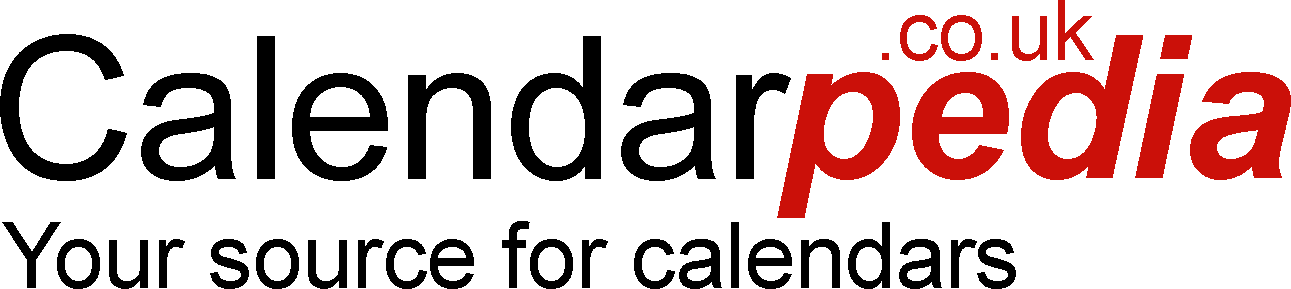 WKMondayMondayTuesdayTuesdayWednesdayWednesdayThursdayThursdayFridayFridaySaturdaySaturdaySaturdaySundaySunday36311HOME2HOME3HOME4HOME5HOMEHOME636Gildredge Park6 Mixed Triples 2pm WhitesGildredge Park6 Mixed Triples 2pm WhitesDidcot Tour5 Mix Rinks 2pm Whites Didcot Tour5 Mix Rinks 2pm Whites Datchworth BCIOW Tour Ref 665536 Rinks 2.00pm Whites  Datchworth BCIOW Tour Ref 665536 Rinks 2.00pm Whites  Blue Circle BC Tour 6 Mix Rinks 2.00pm Greys Blue Circle BC Tour 6 Mix Rinks 2.00pm Greys Royal Sovereign6 Mixed Triples 2pm WhitesRoyal Sovereign6 Mixed Triples 2pm WhitesRoyal Sovereign6 Mixed Triples 2pm Whites377HOME8AWAY9HOME10HOME111213HOME37Farnborough BC6 Mixed Rinks 2.30pm Whites Farnborough BC6 Mixed Rinks 2.30pm Whites Crouch BC5 Mixed Triples2pm WhitesCrouch BC5 Mixed Triples2pm WhitesSouth Molton BC6 Mix Rinks 2pm Whites South Molton BC6 Mix Rinks 2pm Whites Rottingdean BC5 Mixed Triples2pm WhitesRottingdean BC5 Mixed Triples2pm WhitesMill End BC TourFormat TBC 2.00pm Whites Mill End BC TourFormat TBC 2.00pm Whites 3814HOME1516AWAY17AWAY18192038Yately BC 6 Mix Triples 2.00pm WhitesYately BC 6 Mix Triples 2.00pm WhitesBexhill MEN6 Triples2pm Whites TBC Bexhill MEN6 Triples2pm Whites TBC Eastbourne BC 6 Mixed Triples2pm WhitesEastbourne BC 6 Mixed Triples2pm WhitesClub Finals DayClub Finals DayClub Finals DayClub Finals DayClub Finals DayClub Finals DayClub Finals Day39212223242526HOMEHOME2739Candlelight Bowls Night Candlelight Bowls Night Candlelight Bowls Night 40282930123440© Calendarpedia®   www.calendarpedia.co.uk© Calendarpedia®   www.calendarpedia.co.uk© Calendarpedia®   www.calendarpedia.co.uk© Calendarpedia®   www.calendarpedia.co.uk© Calendarpedia®   www.calendarpedia.co.uk© Calendarpedia®   www.calendarpedia.co.uk© Calendarpedia®   www.calendarpedia.co.uk© Calendarpedia®   www.calendarpedia.co.uk© Calendarpedia®   www.calendarpedia.co.uk© Calendarpedia®   www.calendarpedia.co.uk© Calendarpedia®   www.calendarpedia.co.uk© Calendarpedia®   www.calendarpedia.co.uk© Calendarpedia®   www.calendarpedia.co.ukData provided 'as is' without warrantyData provided 'as is' without warrantyData provided 'as is' without warranty